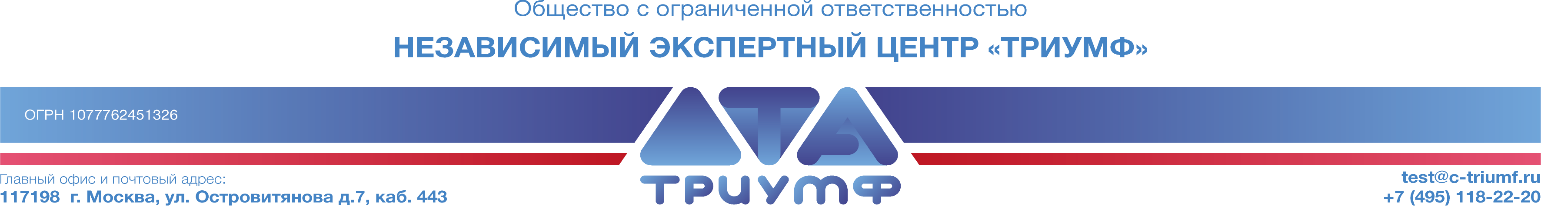 Внимание! Адрес является одним из офисов специалистов. Перед приездом уточните адрес и время и имя эксперта. Тестирование ведется по предварительной записи с предварительной подготовкой к исследованию.Для пропуска в бизнес центр необходимо:Сообщить эксперту Ваше ФИО, чтобы он заранее выписал для Вас пропуск.На проходной предъявить документы, сообщив, что Вам в Экспертный Центр «Триумф» в 443 офис. 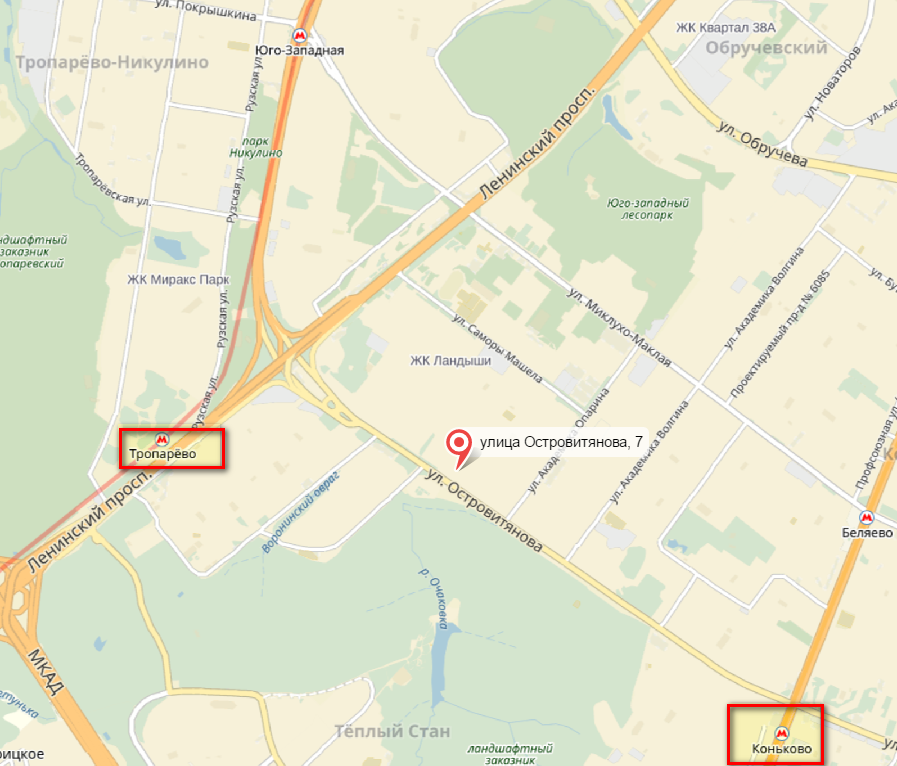 
На машине: - Имеется бесплатная парковка с заездом на дублер по левую и по правую сторону от Бизнес-центра. Вход находится левее универсама «Перекресток».             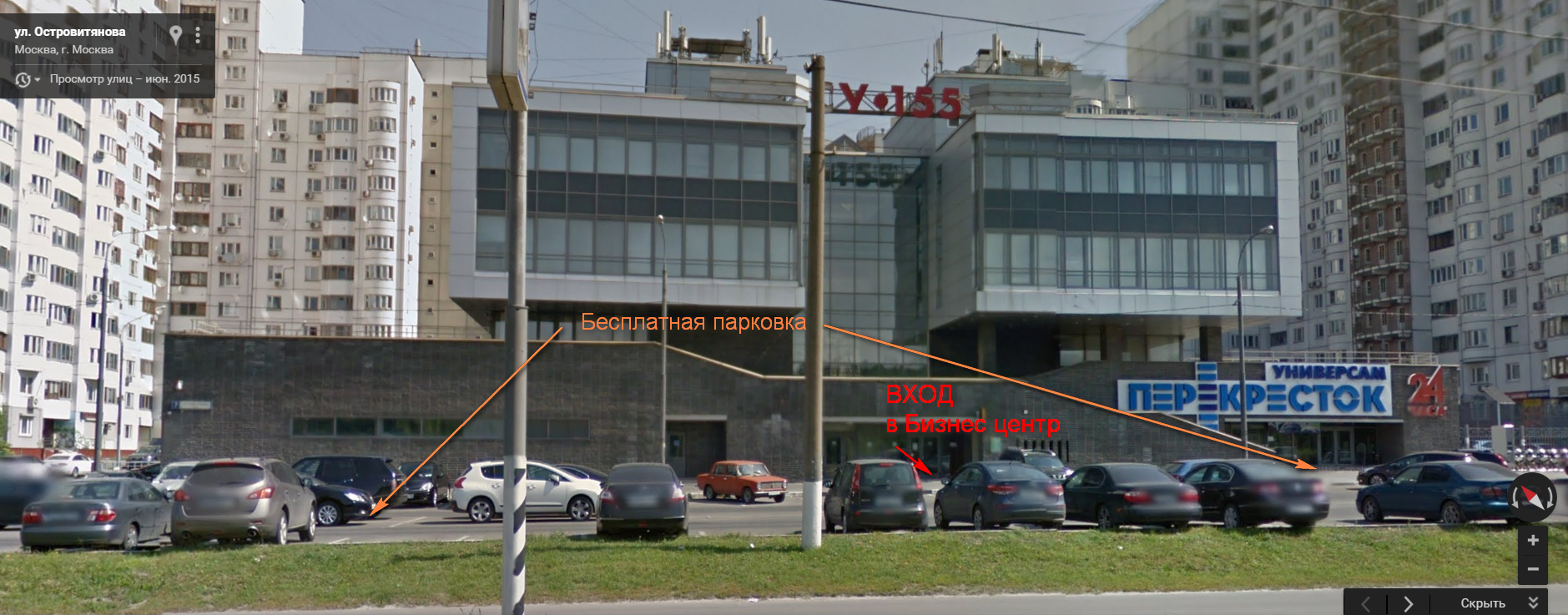      На метро: автобусы 712, 295, 718, С2, 361М. Коньково (последний вагон из центра) или  М. Юго-западная. Остановка НИИ матери и ребёнка / Медицинский университет.Пешком от м. Тропарево 1.4 км., м. Коньково 2 км. 20-25 мин.Яндекс- такси- 120 руб.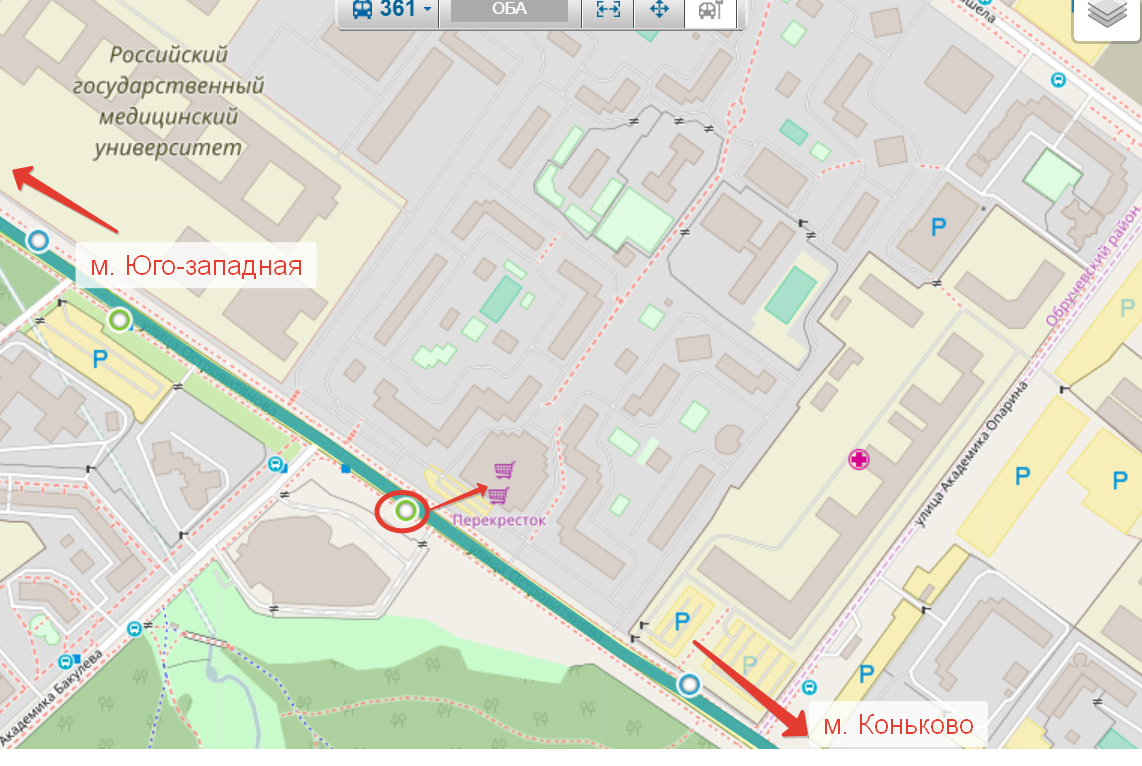 В бизнес-центре: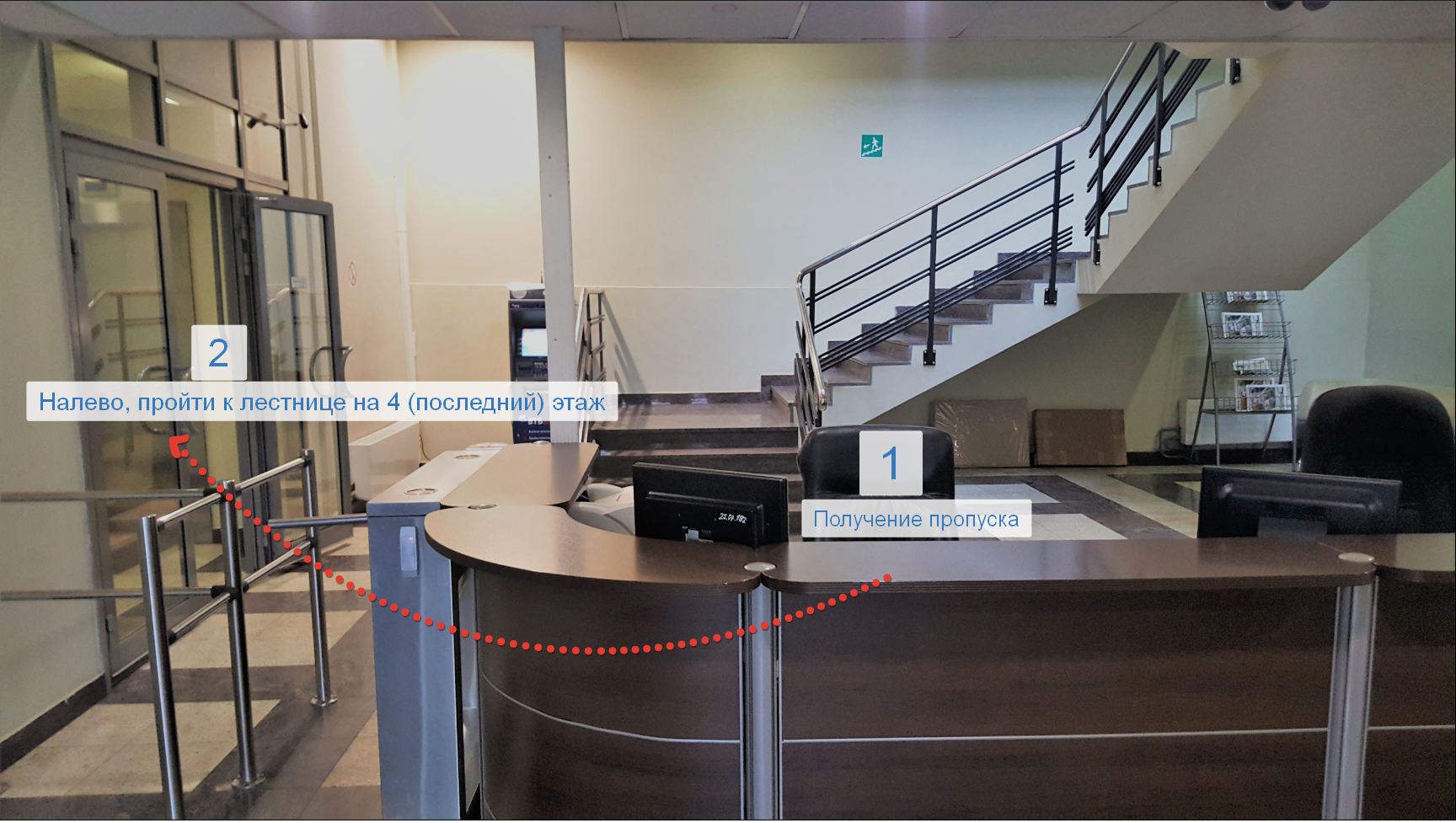 Предъявить документы на КПП, чтобы Вам выписали пропуск, который заранее заказал для Вас эксперт.После проходной повернуть налево, дойти до   лифта.Подняться  на 4  этаж.Повернуть направо и пройти по коридору к 443 кабинету.АДРЕС: г. Москва, ул. Островитянова д. 7, офис 443    м.  Тропарёво, м. Юго-Западная,     м. Коньково.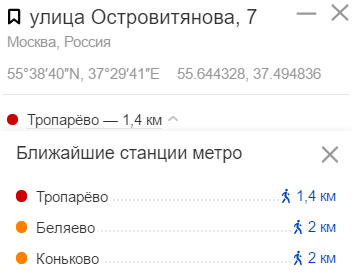 ФИОТелефонАлфеева Татьяна Анатольевна+7 (499) 408- 40-08Игнатюк Петр Андреевич +7 (977) 709 -92-55 Шапошникова Юлия Александровна+7 (999) 910-24-13